The Priory Parish C.E. Primary Maths Policy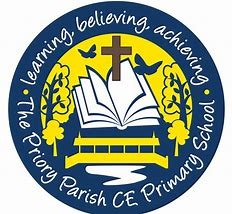 Our vision“As a Christian family, together, we will realise our God-given ability to change the world.”‘…so teach us to number our days, that we may apply our hearts unto wisdom.’ (Psalm 90:12)At The Priory Parish C.E. Primary School, we recognise that maths is both a key skill within school, and a life skill to be utilised through everyday experiences. A high-quality maths education provides a firm foundation for understanding how maths is used in everyday life and activities, developing pupils’ ability to reason mathematically. Through the teaching of maths, we aim to develop:A positive attitude towards maths and an awareness of the relevance of maths in the real world. A process of enquiry and experiment. An ability to solve problems and think logically in order to work systematically and accurately. An ability to work both independently and in cooperation with others. Competence and confidence in pupils’ maths knowledge, concepts and skills. An appreciation of the creative aspects of maths and an awareness of its aesthetic appeal. Early Years ProvisionProvision for early years pupils focusses on four specific areas:LiteracyMathsUnderstanding the worldExpressive arts and designActivities will provide pupils with the opportunity to develop and improve their skills in counting, understanding and using numbers, calculating simple addition and subtraction problems, and describing shapes, spaces and measurements.  During the Early Years foundation stage, pupils will be taught to:Count with numbers from 1 to 20, placing them in order and naming the number that is one more or less than a given number.Use quantities and objects to add and subtract two single-digit numbers and count forwards or backwards to find the answerSolve problems, including doubling, halving and sharingUse everyday language to talk about size, weight, capacity, position, distance, time and money in order to compare quantities and objects and solve problemsRecognise, create and describe patternsUse mathematical language to describe everyday objects and shapes.National CurriculumThe national curriculum is followed and provides a full breakdown of the statutory content to be taught within each unit.In Year 1, pupils will be taught:Number and place valueCount to 100, forwards and backwards, beginning with 0 or 1, from any number.Count, read, and write numbers from 1 to 100.Count in multiples of 2, 5, and 10.Identify one more and one less from a number.Identify and represent numbers using objects and pictures (using a number line) and use language of: equal to, more than, less than (fewer), most, least.Read and write numbers from 1 to 20 in numerals and words.Addition and subtractionRead, write, and interpret statements involving addition, subtraction, and equals signs.Represent and use number bonds and related subtraction facts within 20.Add and subtract one and two-digit numbers to 20, including 0.Solve one-step problems which involve addition and subtraction.Multiplication and DivisionSolve one-step problems using multiplication and division, calculating the answer using concrete objects and pictorial representations.FractionsRecognise, find and name a half as 1 of 2 equal parts.Recognise, find and name a quarter as 1 of 4 equal parts.MeasurementCompare, describe and solve practical problems for lengths and heights, weight, time, capacity and volumeMeasure and begin to record lengths and heights, weight, time, capacity and volume.Recognise and know the value of different denominations of coins and notesSequence events in chronological order using languageRecognise and use language relating to dates, including days of the week, weeks, months, and years.Tell the time to the hour and half past the hour, and draw the hands on a clock face to show these timesProperties of shapesRecognise and name common 2D and 3D shapesPosition and directionDescribe position, direction and movement, including whole, half, quarter and three-quarter turns.In Year 2, pupils will be taught to:Number and place valueCount in steps of two, three and five from 0, and in 10s from any number, forwards and backwards.Recognise the place value of each digit in a two-digit number.Identify, represent and estimate numbers using different depictions, including the number line.Compare and order numbers from 0 to 100, using <, > and = signs.Read and write numbers 1 to 100 in numerals and words.Use place value and number facts to solve problemsAddition and subtractionSolve problems with addition and subtraction using concrete objects and pictorial representations.Apply increasing knowledge of mental and written methods.Recall and use addition and subtraction facts to 20, and derive and use related facts up to 100.Add and subtract numbers using concrete objects, pictorial representations, and mentally – including a two-digit number and 1s, a two-digit number and 10s, two two-digit numbers, and adding three one-digit numbers.Show that the addition of two numbers can be done in any order and subtraction of one number from another cannot.Recognise and use the inverse relationship between addition and subtraction, and use this to check calculations and solve missing number problems.Multiplication and divisionRecall and use multiplication and division facts for the 2, 5, and 10 multiplication tables.Recognise odd and even numbers.Calculate mathematical statements for multiplication and division within the multiplication tables and write them using x, ÷, and = signs.Show that multiplication of two numbers can be done in any order, and division of one number by another cannot.Solve problems involving multiplication and division using materials, arrays, repeated addition, mental methods, and multiplication and division facts.FractionsRecognise, find, name, and write fractions of a length, shape, set of objects or quantity.Write simple fractions and recognise their equivalence, e.g.  and .MeasurementChoose and use appropriate standard units to estimate and measure length/height in any direction, mass, temperature, and capacity to the nearest appropriate unit. Compare and order lengths, heights, mass, volume/capacity, and record the results using >, < and =.Recognise and use symbols for pounds (£) and pence (p), and combine amounts to make a particular value.Find different combinations of coins that equal the same amounts of money.Solve simple problems in a practical context, e.g. giving change.Compare and order intervals of time.Tell and write the time to five minutes, including quarter past/to the hour, and draw the hands on a clock face to show these times.Know the number of minutes in an hour and the number of hours in a day.Properties of shapesIdentify and describe the properties of 2D shapes, including the number of sides, and line symmetry in a vertical line.Identify and describe the properties of 3D shapes, including the number of edges, vertices and faces.Identify 2D shapes on the surface of 3D shapes.Compare and sort common 2D and 3D shapes using everyday objects.Position and directionOrder and arrange combinations of mathematical objects in patterns and sequences.Use mathematical vocabulary to describe position, direction and movement, including movement in a straight line, distinguishing between rotation as a turn, and in terms of right angles for quarter, half and three-quarter turns.StatisticsInterpret and construct simple pictograms, tally charts, block diagrams and tables.Ask and answer simple questions by counting the number of objects in each category and sorting the categories by quantity.Ask and answer questions about totalling and comparing data.In Year 3, pupils will be taught to:Number and place valueCount from 0 in multiples of 4, 8, 50 and 100, finding 10 or 100 more or less than a given number.Recognise the place value of each digit in a 3-digit number (100s, 10s, 1s).Compare and order numbers up to 1,000.Identify, represent and estimate numbers using different representations.Read and write numbers up to 1,000 in numerals and in words.Solve number problems and practical problems involving these concepts.Addition and subtractionAdd and subtract numbers mentally, including a three-digit number and 1s, a three-digit number and 10s, and a three-digit number and 100s. Add and subtract numbers with up to three digits, using formal written methods of columnar addition and subtraction.Estimate the answer to a calculation and reverse operations to check answers.Solve problems, including missing number problems, using number facts, place value, and more complex addition and subtraction.Multiplication and divisionRecall and use multiplication and division facts for the 3, 4 and 8 multiplication tables.Write and calculate mathematical statements for multiplication and division using the multiplication tables, including for two-digit numbers times one-digit numbers, using mental maths and progressing to formal written methods.Solve problems, including missing number problems, involving multiplication and division – including positive integer scaling problems and correspondence problems in which ‘n’ objects are connected to ‘m’ objects.FractionsDistinguish what tenths are.Count up and down in tenths.Distinguish, find and write fractions of a discrete set of objects: unit fractions and non-unit fractions with small denominators.Distinguish and use fractions as numbers: unit fractions and non-unit fractions with small denominators.Distinguish and show, using diagrams, equivalent fractions with small denominators.Add and subtract fractions with the same denominator within one whole.Compare and order unit fractions, and fractions with the same denominators.Solve problems that involve all of the above.MeasurementMeasure, compare, add and subtract lengths, mass, volume/capacity.Measure the perimeter of simple 2D shapes.Add and subtract amounts of money to give change.Tell and write the time from an analogue clock, including using Roman numerals from I to XII, and 12-hour and 24-hour clocks.Estimate, record, compare and read times, with increasing accuracy to the nearest minute.Use vocabulary such as o’clock, am/pm, morning, afternoon, noon, and midnight.Distinguish the number of seconds in a minute and the number of days in each month, year and leap year.Compare the durations of events.Properties of shapesDraw 2D shapes and make 3D shapes using modelling materials; recognise 3D shapes in different orientations and describe them.Recognise angles as a property of a shape or a description of a turn.Identify right angles and distinguish that two right angles make a half-turn, three make three-quarters of a turn, and four a complete turn.Identify whether angles are greater than or less than a right angle.Identify horizontal and vertical lines, and pairs of perpendicular and parallel lines.StatisticsShow data using bar charts, pictograms and tables.Solve one and two-step data using bar charts, pictograms and tables.In Year 4, pupils will be taught to:Number and place valueCount in multiples of 6, 7, 9, 25 and 1,000.Find 1,000 more or less than a chosen number.Count negative numbers from 0.Recognise place value of each digit of a four-digit number.Recognise, represent and estimate numbers using different representations.Round any number to the nearest 10, 100 or 1,000.Solve number and practical problems that involve all of the above, and with increasingly large numbers.Read Roman numerals to 100 (I to C) and know that over time, the numeral system changed to include the concept of 0 and place value.Addition and subtractionAdd and subtract numbers with up to four digits using formal written methods, and columnar addition and subtraction where necessary.Estimate and use inverse operations to check the answers to a calculation.Solve addition and subtraction two-step problems in different contexts, deciding which operations to use and why.Multiplication and divisionUse multiplication and division facts for tables up to 12x12Use place value, known and derived facts to multiply and divide mentally, including: multiplying by 0 and one; dividing by one; multiplying together three numbers.Recognise and use factor pairs and commutativity in mental calculations.Multiply two-digit and three-digit numbers by a one-digit number using formal written layout.Solve problems involving multiplying and adding, including using the distributive law to multiply two-digit numbers by one digit, integer scaling problems, and harder correspondence problems such as ‘n’ objects connected to ‘m’ objects.Fractions (including decimals)Recognise and show, using diagrams, families of common equivalent fractions.Count up and down in hundredths; recognise that hundredths arise when dividing an object by 100 and dividing tenths by 10.Solve problems involving increasingly harder fractions to calculate quantities, and fractions to divide quantities, including non-unit fractions where the answer is a whole number.Add and subtract fractions with the same denominator.Recognise and write decimal equivalents of any number of tenths or hundredths.Identify and write decimal equivalents to , , Find the effect of dividing a one or two-digit number by 10 and 100, identifying the value of the digits in the answer as ones, tenths and hundredths.Round decimals with one decimal place to the nearest whole number.Compare numbers with the same number of decimal places, up to two decimal places.Solve simple measure and money problems, involving fractions and decimals, to two decimal places.MeasurementConvert between different units of measurement.Measure and calculate the perimeter of a rectilinear figure in centimetres and metres.Find the area of rectilinear shapes by counting squares.Estimate, compare and calculate different measures, including money in pounds and pence.Read, write and convert time between analogue and digital 12 and 24-hour clocks. Solve problems involving converting from hours to minutes, minutes to seconds, years to months, weeks to days.Properties of shapesCompare and classify geometric shapes, including quadrilaterals and triangles, based on their properties and sizes.Recognise acute and obtuse angles, and compare and order angles – up to two right angles – by size.Recognise lines of symmetry in 2D shapes presented in different orientations.Complete a simple symmetric figure with respect to a specific line of symmetry.Position and directionDescribe positions on a 2D grid as coordinates in the first quadrant.Describe movements between positions as translations of a given unit to the left/right and up/down.Plot specified points and draw sides to complete a given polygon.StatisticsInterpret and present discrete and continuous data using appropriate graphical methods, including bar charts and time graphs.Solve comparison, sum and difference problems using information presented in bar charts, pictograms, tables and other graphs.In Year 5, pupils will be taught to:Number and place valueRead, write, order and compare numbers to at least 1,000,000 and determine the value of each digit.Count forwards or backwards in steps of powers of 10 for any given number, up to 1,000,000.Interpret negative numbers in context: count forwards and backwards with positive and negative whole numbers, including through 0.Round any number up to 1,000,000 to the nearest 10, 100, 1,000, 10,000 and 100,000.Solve number problems and practical problems that involve all of the above.Read Roman numerals to 1,000 (M) and recognise years written in Roman numerals.Addition and subtractionAdd and subtract whole numbers with more than four digits, including using formal written methods.Add and subtract numbers mentally using increasingly large numbers.Use rounding to check answers to calculations and determine, in the context of a problem, levels of accuracy.Solve addition and subtraction multi-step problems in context, deciding which operations and methods to use and why.Multiplication and divisionRecognise multiples and factors, including finding all factor pairs of a number, and common factors of two numbers.Know and use the vocabulary of prime numbers, prime factors and non-prime numbers.Establish whether a number up to 100 is prime and recall prime numbers up to 19.Multiply numbers up to four digits by a one or two-digit number using a formal written method, including long multiplication for two-digit numbers. Multiply and divide numbers mentally.Divide numbers up to four digits by a one-digit number using the formal written method of short division and interpret remainders appropriately for the context.Multiply and divide whole numbers and those involving decimals by 10, 100 and 1,000.Identify and use square numbers and cube numbers, and the notation for squared (²) and cubed (³).Solve problems involving multiplication and division, including using knowledge of factors and multiples, squares and cubes.Solve problems involving addition, subtraction, multiplication and division and a combination of these, including understanding the meaning of the equals sign.Solve problems involving multiplication and division, including scaling by simple fractions and problems involving simple rates.Fractions (including decimals and percentages)Compare and order fractions whose denominators are all multiples of the same number.Identify, name and write equivalent fractions of a given fraction, represented visually, including tenths and hundredths.Recognise mixed numbers and improper fractions, know how to convert from one form to the other, and write mathematical statements greater than one as a mixed number.Add and subtract fractions with the same denominator, and denominators that are multiples of the same number.Multiply proper fractions and mixed numbers by whole numbers, supported by materials and diagrams.Read and write decimal numbers as fractions.Recognise and use thousandths and relate them to tenths, hundredths and decimal equivalents.Round decimals with two decimal places to the nearest whole number and to one decimal place.Read, write, order and compare numbers with up to three decimal places.Solve problems involving numbers with up to three decimal places.Recognise the percent symbol (%) and understand that percent relates to ‘number of parts per 100,’ writing percentages as a fraction with a denominator of 100, and as a decimal fractionSolve problems which require knowing percentage and decimal equivalents of ,,,,  and those fractions with a denominator of a multiple of 10 or 25. MeasurementConvert between different units of metric measurement.Understand and use approximate equivalences between metric units and common imperial units such as inches, pounds and pints.Measure and calculate the perimeter of composite rectilinear shapes in centimetres and metres.Calculate and compare the area of, including using standard units, square centimetres (cm²) and square metres (m²), and estimate the area of irregular shapes.Estimate volume and capacity.Solve problems involving converting between units of time.Use all four operations to solve problems involving measure using decimal notation, including scaling.Properties of shapesIdentify 3D shapes, including cubes and other cuboids, from 2D representations.Know that angles are measured in degrees, and estimate and compare acute, obtuse and reflex angles.Draw given angles, and measure them in degrees (°).Identify angles at a point and 360° (one whole turn), angles at a point on a straight line and 180° (half a turn), and other multiples of 90°.Use the properties of rectangles to deduce related facts and find missing lengths and angles.Distinguish between regular and irregular polygons based on reasoning about equal sides and angles.Position and directionIdentify, describe and represent the position of a shape following a reflection or translation using the appropriate language, and know that the shape has not changed.StatisticsSolve comparison, sum and difference problems using information presented in a line graph.Complete, read and interpret information in tables, including timetables.In Year 6, pupils will be taught to:Number and place valueRead, write, order and compare numbers up to 10,000,000 and determine the value of each digit.Round any whole number to a required degree of accuracy.Use negative numbers in context, and calculate intervals across 0.Solve numerical and practical problems that involve all of the above.Addition, subtraction, multiplication and divisionMultiply multi-digit numbers of up to four digits by a two-digit whole number using the formal written method of long multiplication.Divide numbers of up to four digits by a two-digit whole number using the formal written method of long division, and interpret remainders as whole number remainders, fractions, or by rounding – as appropriate for the context.Divide numbers of up to four digits by a two-digit number using the formal written method of short division where appropriate, interpreting remainders according to the context.Perform mental calculations, including with mixed operations and large numbers.Identify common factors, common multiples and prime numbers.Use knowledge of the order of operations to carry out calculations involving the four operations.Solve addition and subtraction multi-step problems in contexts, deciding which operations and methods to use and why.Solve problems involving addition, subtraction, multiplication and division.Use estimation to check answers to calculations and determine, in the context of a problem, an appropriate degree of accuracy.Fractions (including decimals and percentages)Use common factors to simplify fractions, and use common multiples to express fractions in the same denomination.Compare and order fractions, including fractions greater than one.Add and subtract fractions with different denominators and mixed numbers, using the concept of equivalent fractions.Multiply simple pairs of proper fractions, writing the answer in its simplest form.Divide proper fractions by whole numbers.Associate a fraction with division and calculate decimal fraction equivalents for a simple fraction.Identify the value of each digit in numbers given to three decimal places, and multiply and divide numbers by 10, 100 and 1,000 giving answers up to three decimal places.Multiply one-digit numbers, with up to two decimal places, by whole numbers.Use written division methods in cases where the answer has up to two decimal places.Solve problems which require answers to be rounded to specified degrees of accuracy.Recall and use equivalences between simple fractions, decimals and percentages, including in different contexts.Ratio and proportionSolve problems involving the relative sizes of two quantities, where missing values can be found by using integer multiplication and division facts.Solve problems involving the calculation of percentages and the use of percentages for comparison.Solve problems involving similar shapes, where the scale factor is known or can be found.Solve problems involving unequal sharing and grouping using knowledge of fractions and multiples.AlgebraUse simple formulae.Generate and describe linear number sequences.Express missing number problems algebraically.Find pairs of numbers that satisfy an equation with two unknowns.Enumerate possibilities of combinations of two variables.MeasurementSolve problems involving the calculation and conversion of units of measure, using decimal notation up to three decimal places where appropriate.Use, read, write and convert between standard units – converting measurements of length, mass, volume and time from a smaller unit of measure to a larger unit, and vice versa, using decimal notation to up to three decimal places.Convert between miles and kilometres.Recognise that shapes with the same areas can have different perimeters, and vice versa.Recognise when it is possible to use formulae for area and volume of shapes.Calculate the area of parallelograms and triangles.Calculate, estimate and compare the volume of cubes and cuboids using standard units, including cubic centimetres (cm³) and cubic metres (m³), and extend to other units.Properties of shapesDraw 2D shapes using given dimensions and angles.Recognise, describe and build simple 3D shapes, including making nets.Compare and classify geometric shapes based on their properties and sizes, and find unknown angles in any triangles, quadrilaterals, and regular polygons.Illustrate and name parts of circles, including radius, diameter and circumference, and know that the diameter is twice the radius.Recognise angles where they meet at a point, are on a straight line, or are vertically opposite, and find missing angles.Position and directionDescribe positions on the full coordinate grid.Draw and translate simple shapes on the coordinate grid, and reflect them in the axes.StatisticsInterpret and construct pie charts and line graphs, and use these to solve problems.Calculate and interpret the mean as an average.Teaching and learningPupils will be taught to describe key characteristics and associated processes in common language, as well as understand and use technical terminology and specialist vocabulary.  Pupils will undertake independent work and have the opportunity to work in groups and discuss work with fellow classmates.  This will be done using Maths No Problem, a series of high quality textbooks and workbooks written to meet the core criteria to support the teaching of mastery.  A maths mastery approach is taken to the curriculum to enhance fluency which comes from deep knowledge and practice.  This means that structured questioning is used to ensure that pupils develop fluent technical proficiency and think deeply about the underpinning mathematical concepts.  Focus is put on the development of deep structural knowledge and the ability to make connections, with the aim of ensuring that what is learnt is sustained over time.Assessment and reportingPupils will be assessed and their progression recorded in line with the school’s assessment policy.  The progress and development of pupils within the EYFS is assessed against the early learning goals.  Assessment will be undertaken in various forms, including the following:Talking to pupils and asking questionsDiscussing pupils’ work with themMarking work against the learning objectivesPupils’ self-evaluation of their workClassroom tests and formal examsFormative assessment, which is carried out informally throughout the year, enables teachers to identify pupils’ understanding and inform their immediate lesson planning and next steps.  In terms of summative assessments, the results of end-of-year assessments will be passed to relevant members of staff, such as the pupil’s future teacher, in order to demonstrate where pupils are at a given point in time.  Standardised tests will be used in Year 2 and Year 6, towards the end of the academic year, to measure pupil’s attainment in all areas of maths.  These results will be compared with an ‘average’ for all pupils of that age.  During the Summer term, parents will be provided with a written report about their child’s progress.  Verbal reports will be reported at parent-teacher consultations during the Autumn and Spring terms.Monitoring and reviewThe subject leader will monitor teaching and learning in Maths at The Priory Parish C.E. Primary School, ensuring that the content of the national curriculum is covered across all phases of pupils’ education.  This policy will be reviewed on an annual basis.Review date: March, 2021